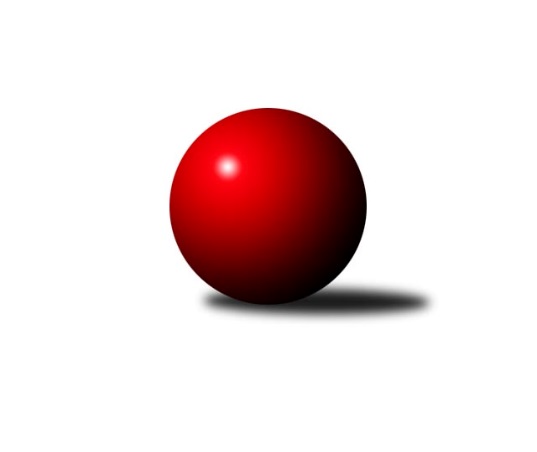 Č.13Ročník 2014/2015	10.1.2015Nejlepšího výkonu v tomto kole: 3260 dosáhlo družstvo: TJ Sokol Rybník3. KLM C 2014/2015Výsledky 13. kolaSouhrnný přehled výsledků:HKK Olomouc ˝B˝	- TJ Sokol Rybník	1:7	3209:3260	11.0:13.0	10.1.SKK Ostrava ˝A˝	- TJ Sokol Chvalíkovice ˝A˝	3:5	2971:2992	11.0:13.0	10.1.TJ Jiskra Rýmařov ˝A˝	- TJ Sokol Michálkovice ˝A˝	6:2	3053:2952	13.0:11.0	10.1.TJ Sokol Bohumín ˝A˝	- TJ Tatran Litovel ˝A˝	5:3	3120:3019	13.0:11.0	10.1.TJ Unie Hlubina ˝A˝	- TJ Lokomotiva Česká Třebová	5:3	3047:2985	15.5:8.5	10.1.KK Zábřeh ˝B˝	- KK Šumperk˝A˝	2:6	3095:3169	9.0:15.0	10.1.Tabulka družstev:	1.	TJ Lokomotiva Česká Třebová	13	12	0	1	77.5 : 26.5 	196.5 : 115.5 	 3315	24	2.	TJ Sokol Chvalíkovice ˝A˝	13	8	0	5	61.0 : 43.0 	167.0 : 145.0 	 3170	16	3.	HKK Olomouc ˝B˝	13	8	0	5	57.5 : 46.5 	163.0 : 149.0 	 3194	16	4.	TJ Tatran Litovel ˝A˝	13	7	1	5	56.0 : 48.0 	160.5 : 151.5 	 3174	15	5.	KK Šumperk˝A˝	13	7	0	6	53.0 : 51.0 	159.5 : 152.5 	 3144	14	6.	TJ Sokol Bohumín ˝A˝	13	6	1	6	52.0 : 52.0 	151.0 : 161.0 	 3099	13	7.	KK Zábřeh ˝B˝	13	6	1	6	50.5 : 53.5 	156.0 : 156.0 	 3164	13	8.	TJ Sokol Rybník	13	6	1	6	50.0 : 54.0 	144.0 : 168.0 	 3111	13	9.	TJ Unie Hlubina ˝A˝	13	4	1	8	44.0 : 60.0 	153.5 : 158.5 	 3164	9	10.	TJ Jiskra Rýmařov ˝A˝	13	4	1	8	43.5 : 60.5 	148.0 : 164.0 	 3066	9	11.	SKK Ostrava ˝A˝	13	4	0	9	47.0 : 57.0 	147.5 : 164.5 	 3131	8	12.	TJ Sokol Michálkovice ˝A˝	13	3	0	10	32.0 : 72.0 	125.5 : 186.5 	 3075	6Podrobné výsledky kola:	 HKK Olomouc ˝B˝	3209	1:7	3260	TJ Sokol Rybník	Miroslav Dokoupil	111 	 142 	 156 	129	538 	 1:3 	 535 	 128	147 	 119	141	Miroslav Dušek	Břetislav Sobota	125 	 153 	 142 	125	545 	 2:2 	 564 	 150	143 	 147	124	Jiří Kmoníček	Leopold Jašek	133 	 138 	 129 	148	548 	 1:3 	 582 	 159	147 	 135	141	Václav Kolář	Josef Krajzinger	130 	 127 	 142 	119	518 	 3:1 	 503 	 126	123 	 120	134	Jiří Nešický	Matouš Krajzinger	134 	 134 	 131 	133	532 	 2:2 	 545 	 122	131 	 150	142	Tomáš Műller	Milan Sekanina	140 	 124 	 120 	144	528 	 2:2 	 531 	 131	136 	 131	133	Lukáš Műllerrozhodčí: Nejlepší výkon utkání: 582 - Václav Kolář	 SKK Ostrava ˝A˝	2971	3:5	2992	TJ Sokol Chvalíkovice ˝A˝	Miroslav Pytel	132 	 122 	 135 	141	530 	 3:1 	 505 	 149	118 	 117	121	Jakub Hendrych	Radek Foltýn	138 	 134 	 110 	109	491 	 1:3 	 517 	 122	135 	 123	137	Jiří Staněk	Martin Futerko	137 	 126 	 116 	127	506 	 3:1 	 469 	 125	120 	 122	102	Vladimír Valenta	Jiří Trnka	117 	 134 	 120 	125	496 	 2:2 	 487 	 104	121 	 133	129	Radek Hendrych	Vladimír Korta	121 	 136 	 119 	119	495 	 2:2 	 500 	 109	130 	 137	124	David Hendrych	Petr Holas	114 	 113 	 110 	116	453 	 0:4 	 514 	 146	121 	 120	127	Aleš Staněkrozhodčí: Nejlepší výkon utkání: 530 - Miroslav Pytel	 TJ Jiskra Rýmařov ˝A˝	3053	6:2	2952	TJ Sokol Michálkovice ˝A˝	Jaroslav Tezzele	113 	 135 	 117 	120	485 	 2:2 	 466 	 120	119 	 105	122	Michal Zych	Jaroslav Heblák	130 	 129 	 123 	133	515 	 4:0 	 470 	 119	128 	 105	118	Jiří Řepecký	Josef Pilatík	128 	 124 	 132 	151	535 	 2:2 	 509 	 116	126 	 143	124	Petr Řepecký	Štěpán Charník	117 	 122 	 125 	121	485 	 2:2 	 484 	 108	118 	 128	130	Tomáš Rechtoris	Ladislav Janáč	148 	 119 	 129 	132	528 	 1.5:2.5 	 528 	 119	119 	 140	150	Josef Linhart	Milan Dědáček	110 	 147 	 123 	125	505 	 1.5:2.5 	 495 	 112	126 	 123	134	Josef Jurášekrozhodčí: Nejlepší výkon utkání: 535 - Josef Pilatík	 TJ Sokol Bohumín ˝A˝	3120	5:3	3019	TJ Tatran Litovel ˝A˝	Roman Honl	123 	 141 	 150 	136	550 	 3:1 	 492 	 125	117 	 118	132	Jiří Kráčmar	Fridrich Péli	134 	 116 	 137 	156	543 	 3:1 	 484 	 120	119 	 113	132	Jiří Fiala	Aleš Kohutek	125 	 128 	 120 	110	483 	 0:4 	 562 	 129	144 	 141	148	Petr Axman	Štefan Dendis	120 	 117 	 142 	112	491 	 1:3 	 521 	 141	128 	 121	131	Jiří Čamek	Lukáš Modlitba	120 	 139 	 115 	115	489 	 2:2 	 508 	 137	120 	 137	114	Kamil Axman	Pavel Niesyt	143 	 131 	 149 	141	564 	 4:0 	 452 	 120	113 	 102	117	David Čulíkrozhodčí: Nejlepší výkon utkání: 564 - Pavel Niesyt	 TJ Unie Hlubina ˝A˝	3047	5:3	2985	TJ Lokomotiva Česká Třebová	Petr Basta	113 	 126 	 109 	122	470 	 2:2 	 501 	 131	119 	 132	119	Jiří Hetych ml.	Petr Brablec	135 	 130 	 121 	136	522 	 2:2 	 530 	 124	141 	 132	133	Petr Holanec	Michal Hejtmánek	131 	 133 	 132 	136	532 	 4:0 	 467 	 111	121 	 118	117	Michal Rickwod	Vladimír Konečný	119 	 127 	 144 	122	512 	 1.5:2.5 	 507 	 137	129 	 119	122	Jiří Kmoníček	František Oliva	128 	 116 	 129 	129	502 	 3:1 	 475 	 120	107 	 143	105	Josef Gajdošík	Michal Zatyko	129 	 115 	 133 	132	509 	 3:1 	 505 	 123	130 	 125	127	Martin Podzimekrozhodčí: Nejlepší výkon utkání: 532 - Michal Hejtmánek	 KK Zábřeh ˝B˝	3095	2:6	3169	KK Šumperk˝A˝	Tomáš Dražil	135 	 123 	 150 	141	549 	 2:2 	 532 	 136	130 	 142	124	Miroslav Smrčka	Jiří Michálek	144 	 132 	 130 	111	517 	 1:3 	 533 	 129	146 	 132	126	Marek Zapletal	Lukáš Horňák	118 	 128 	 136 	127	509 	 1:3 	 530 	 128	126 	 143	133	Adam Běláška	Josef Karafiát	131 	 141 	 121 	125	518 	 1:3 	 530 	 133	125 	 130	142	Jaromír Rabenseifner	Milan Šula	131 	 122 	 120 	141	514 	 3:1 	 521 	 126	121 	 139	135	Jaroslav Sedlář	Jan Körner	112 	 123 	 113 	140	488 	 1:3 	 523 	 136	138 	 128	121	Gustav Vojtekrozhodčí: Nejlepší výkon utkání: 549 - Tomáš DražilPořadí jednotlivců:	jméno hráče	družstvo	celkem	plné	dorážka	chyby	poměr kuž.	Maximum	1.	Pavel Jiroušek 	TJ Lokomotiva Česká Třebová	578.24	377.5	200.7	1.6	6/6	(686)	2.	Martin Podzimek 	TJ Lokomotiva Česká Třebová	567.95	369.4	198.6	2.9	6/6	(652)	3.	Kamil Bartoš 	HKK Olomouc ˝B˝	565.86	373.8	192.1	2.8	6/7	(626)	4.	Jiří Hetych  ml.	TJ Lokomotiva Česká Třebová	563.46	369.6	193.9	2.3	6/6	(642)	5.	Petr Holanec 	TJ Lokomotiva Česká Třebová	552.23	365.4	186.9	2.9	5/6	(600)	6.	Václav Kolář 	TJ Sokol Rybník	547.90	366.2	181.7	3.8	6/6	(651)	7.	Vladimír Konečný 	TJ Unie Hlubina ˝A˝	547.17	359.5	187.7	3.2	6/7	(589)	8.	Jiří Staněk 	TJ Sokol Chvalíkovice ˝A˝	546.31	370.8	175.5	4.2	6/6	(604)	9.	Jiří Kmoníček 	TJ Lokomotiva Česká Třebová	546.30	364.9	181.4	3.9	5/6	(599)	10.	Aleš Staněk 	TJ Sokol Chvalíkovice ˝A˝	544.64	368.3	176.3	7.4	6/6	(574)	11.	Milan Šula 	KK Zábřeh ˝B˝	544.19	366.8	177.4	3.4	7/7	(586)	12.	František Oliva 	TJ Unie Hlubina ˝A˝	543.88	368.9	175.0	3.2	7/7	(582)	13.	Michal Hejtmánek 	TJ Unie Hlubina ˝A˝	541.67	361.6	180.1	3.0	6/7	(611)	14.	Jan Körner 	KK Zábřeh ˝B˝	540.95	365.5	175.4	4.3	6/7	(592)	15.	Dominik Böhm 	SKK Ostrava ˝A˝	539.86	359.5	180.3	5.3	5/6	(570)	16.	Tomáš Műller 	TJ Sokol Rybník	538.36	357.6	180.8	5.1	6/6	(639)	17.	Petr Brablec 	TJ Unie Hlubina ˝A˝	537.06	357.1	180.0	4.9	6/7	(563)	18.	Tomáš Dražil 	KK Zábřeh ˝B˝	536.78	365.4	171.4	6.4	6/7	(594)	19.	Josef Gajdošík 	TJ Lokomotiva Česká Třebová	536.71	357.9	178.8	3.1	4/6	(591)	20.	Jaromír Rabenseifner 	KK Šumperk˝A˝	536.25	358.2	178.1	3.9	6/6	(592)	21.	Michal Albrecht 	KK Zábřeh ˝B˝	535.02	360.2	174.8	4.3	7/7	(577)	22.	Jakub Mokoš 	TJ Tatran Litovel ˝A˝	533.92	361.3	172.6	5.3	5/7	(619)	23.	Jiří Čamek 	TJ Tatran Litovel ˝A˝	533.21	354.9	178.4	3.9	7/7	(583)	24.	Jakub Hendrych 	TJ Sokol Chvalíkovice ˝A˝	533.14	356.9	176.3	5.7	6/6	(583)	25.	Milan Sekanina 	HKK Olomouc ˝B˝	532.93	356.1	176.9	4.1	7/7	(614)	26.	Milan Dědáček 	TJ Jiskra Rýmařov ˝A˝	532.81	350.5	182.3	2.4	6/6	(580)	27.	Adam Běláška 	KK Šumperk˝A˝	532.30	358.6	173.7	4.0	5/6	(575)	28.	Petr Holas 	SKK Ostrava ˝A˝	532.10	360.2	171.9	4.6	6/6	(580)	29.	Josef Linhart 	TJ Sokol Michálkovice ˝A˝	531.77	357.7	174.0	4.0	8/8	(561)	30.	Jiří Trnka 	SKK Ostrava ˝A˝	531.60	360.3	171.3	2.4	5/6	(567)	31.	Miroslav Dokoupil 	HKK Olomouc ˝B˝	529.03	355.4	173.6	6.7	5/7	(597)	32.	Marek Zapletal 	KK Šumperk˝A˝	528.93	352.2	176.7	3.7	5/6	(546)	33.	Jaroslav Tezzele 	TJ Jiskra Rýmařov ˝A˝	528.62	360.6	168.0	4.3	6/6	(568)	34.	Aleš Kohutek 	TJ Sokol Bohumín ˝A˝	526.55	357.0	169.6	5.4	5/6	(553)	35.	Miroslav Smrčka 	KK Šumperk˝A˝	526.10	349.3	176.8	3.8	6/6	(577)	36.	Jiří Kmoníček 	TJ Sokol Rybník	525.99	351.8	174.2	4.8	6/6	(592)	37.	Miroslav Talášek 	TJ Tatran Litovel ˝A˝	525.67	354.3	171.3	5.0	6/7	(569)	38.	Petr Matějka 	KK Šumperk˝A˝	525.50	355.0	170.5	4.0	5/6	(542)	39.	David Čulík 	TJ Tatran Litovel ˝A˝	525.19	358.5	166.7	6.0	7/7	(558)	40.	Jiří Fiala 	TJ Tatran Litovel ˝A˝	523.14	359.1	164.1	7.9	6/7	(568)	41.	David Hendrych 	TJ Sokol Chvalíkovice ˝A˝	522.33	349.7	172.6	5.6	6/6	(599)	42.	Břetislav Sobota 	HKK Olomouc ˝B˝	522.08	354.1	168.0	6.5	7/7	(589)	43.	Tomáš Rechtoris 	TJ Sokol Michálkovice ˝A˝	521.74	353.9	167.8	5.1	7/8	(569)	44.	Jaroslav Sedlář 	KK Šumperk˝A˝	521.50	357.4	164.1	6.6	6/6	(548)	45.	Radek Hendrych 	TJ Sokol Chvalíkovice ˝A˝	521.00	353.9	167.1	5.9	4/6	(599)	46.	Rudolf Stejskal 	TJ Lokomotiva Česká Třebová	520.85	357.5	163.4	5.3	4/6	(584)	47.	Ladislav Janáč 	TJ Jiskra Rýmařov ˝A˝	520.60	339.8	180.8	3.8	5/6	(601)	48.	František Baleka 	TJ Tatran Litovel ˝A˝	519.83	352.8	167.0	6.0	6/7	(555)	49.	Pavel Niesyt 	TJ Sokol Bohumín ˝A˝	518.92	353.3	165.6	7.3	5/6	(574)	50.	Petr Kuttler 	TJ Sokol Bohumín ˝A˝	518.89	353.9	165.0	4.8	5/6	(565)	51.	Lukáš Modlitba 	TJ Sokol Bohumín ˝A˝	518.03	352.6	165.4	6.7	5/6	(545)	52.	Petr Řepecký 	TJ Sokol Michálkovice ˝A˝	517.81	354.5	163.3	4.9	7/8	(592)	53.	Fridrich Péli 	TJ Sokol Bohumín ˝A˝	516.08	351.6	164.5	7.2	5/6	(566)	54.	Václav Švub 	KK Zábřeh ˝B˝	515.71	349.6	166.1	4.0	7/7	(568)	55.	Vladimír Valenta 	TJ Sokol Chvalíkovice ˝A˝	515.61	349.4	166.2	7.4	6/6	(604)	56.	Leopold Jašek 	HKK Olomouc ˝B˝	514.13	342.2	171.9	6.8	5/7	(548)	57.	Vladimír Kostka 	TJ Sokol Chvalíkovice ˝A˝	514.13	350.9	163.3	8.8	4/6	(582)	58.	Miroslav Dušek 	TJ Sokol Rybník	513.95	352.4	161.6	5.6	5/6	(591)	59.	Vladimír Korta 	SKK Ostrava ˝A˝	513.83	343.5	170.3	4.8	6/6	(548)	60.	Lukáš Műller 	TJ Sokol Rybník	513.75	352.9	160.8	8.8	4/6	(574)	61.	Miroslav Kolář ml. 	TJ Sokol Rybník	513.45	351.8	161.7	7.9	4/6	(585)	62.	Michal Zatyko 	TJ Unie Hlubina ˝A˝	512.68	347.3	165.4	4.1	5/7	(555)	63.	Roman Honl 	TJ Sokol Bohumín ˝A˝	512.63	348.8	163.8	6.0	5/6	(563)	64.	Miroslav Pytel 	SKK Ostrava ˝A˝	509.27	335.9	173.4	6.5	5/6	(573)	65.	Jiří Řepecký 	TJ Sokol Michálkovice ˝A˝	508.23	344.5	163.7	7.3	8/8	(569)	66.	Michal Zych 	TJ Sokol Michálkovice ˝A˝	507.83	348.8	159.1	5.4	7/8	(547)	67.	Radek Foltýn 	SKK Ostrava ˝A˝	507.40	357.8	149.6	8.9	5/6	(537)	68.	Štefan Dendis 	TJ Sokol Bohumín ˝A˝	507.31	352.5	154.9	7.1	6/6	(531)	69.	Jaroslav Heblák 	TJ Jiskra Rýmařov ˝A˝	502.87	351.5	151.4	8.0	6/6	(543)	70.	Petr Chodura 	TJ Unie Hlubina ˝A˝	496.53	344.9	151.6	9.4	6/7	(537)	71.	Gustav Vojtek 	KK Šumperk˝A˝	495.32	351.1	144.2	7.2	5/6	(544)	72.	Josef Pilatík 	TJ Jiskra Rýmařov ˝A˝	492.08	344.0	148.1	7.2	5/6	(539)	73.	Jiří Nešický 	TJ Sokol Rybník	491.69	349.1	142.6	7.3	4/6	(580)	74.	Štěpán Charník 	TJ Jiskra Rýmařov ˝A˝	490.67	346.8	143.9	10.2	6/6	(527)	75.	Josef Jurášek 	TJ Sokol Michálkovice ˝A˝	488.89	341.0	147.9	8.7	7/8	(535)		Matouš Krajzinger 	HKK Olomouc ˝B˝	552.29	367.1	185.2	4.5	4/7	(609)		Dušan Říha 	HKK Olomouc ˝B˝	539.00	353.5	185.5	4.5	2/7	(541)		Kamil Axman 	TJ Tatran Litovel ˝A˝	533.63	353.3	180.3	3.8	4/7	(597)		Jan Pavlosek 	SKK Ostrava ˝A˝	524.50	353.5	171.0	4.5	2/6	(530)		Martin Mikeska 	TJ Jiskra Rýmařov ˝A˝	524.00	341.5	182.5	4.0	1/6	(541)		Miroslav Kolář 	TJ Sokol Rybník	522.50	377.5	145.0	8.5	2/6	(529)		Radek Malíšek 	HKK Olomouc ˝B˝	521.75	359.4	162.3	6.3	4/7	(581)		Josef Karafiát 	KK Zábřeh ˝B˝	518.50	355.5	163.0	7.9	4/7	(560)		Josef Krajzinger 	HKK Olomouc ˝B˝	518.00	353.0	165.0	12.0	1/7	(518)		Jiří Kráčmar 	TJ Tatran Litovel ˝A˝	517.50	359.0	158.5	9.0	2/7	(543)		Petr Axman 	TJ Tatran Litovel ˝A˝	517.00	349.7	167.3	5.5	3/7	(562)		Jiří Michálek 	KK Zábřeh ˝B˝	514.20	352.5	161.7	5.9	3/7	(563)		Pavel Gerlich 	SKK Ostrava ˝A˝	511.72	351.8	159.9	7.4	3/6	(566)		Jaroslav Klekner 	TJ Unie Hlubina ˝A˝	510.38	345.6	164.8	8.1	4/7	(531)		Lukáš Horňák 	KK Zábřeh ˝B˝	509.00	353.0	156.0	7.0	1/7	(509)		Václav Rábl 	TJ Unie Hlubina ˝A˝	507.75	349.0	158.8	5.8	4/7	(570)		Martin Futerko 	SKK Ostrava ˝A˝	506.00	342.0	164.0	6.0	1/6	(506)		Josef Mikeska 	TJ Jiskra Rýmařov ˝A˝	502.00	336.0	166.0	3.8	2/6	(522)		Pavel Pěruška 	TJ Tatran Litovel ˝A˝	501.00	344.0	157.0	5.0	1/7	(501)		Jiří Kropáč 	HKK Olomouc ˝B˝	497.00	343.0	154.0	5.0	1/7	(497)		Petr Chlachula 	TJ Jiskra Rýmařov ˝A˝	496.00	346.5	149.5	8.0	2/6	(505)		Václav Čamek 	KK Zábřeh ˝B˝	495.00	349.7	145.3	11.0	3/7	(514)		Martin Vitásek 	KK Zábřeh ˝B˝	494.00	342.0	152.0	12.0	1/7	(494)		Miroslav Štěpán 	KK Zábřeh ˝B˝	493.50	334.5	159.0	7.5	1/7	(503)		Marek Hampl 	TJ Jiskra Rýmařov ˝A˝	489.50	332.5	157.0	10.5	2/6	(501)		Tomáš Herrman 	TJ Sokol Rybník	480.50	338.5	142.0	10.5	2/6	(514)		Petr Basta 	TJ Unie Hlubina ˝A˝	470.00	335.0	135.0	3.0	1/7	(470)		Petr Jurášek 	TJ Sokol Michálkovice ˝A˝	467.33	334.7	132.7	14.7	3/8	(476)		Michal Rickwod 	TJ Lokomotiva Česká Třebová	467.00	336.0	131.0	10.0	1/6	(467)		Oldřich Bidrman 	TJ Sokol Michálkovice ˝A˝	406.00	294.0	112.0	20.0	1/8	(406)Sportovně technické informace:Starty náhradníků:registrační číslo	jméno a příjmení 	datum startu 	družstvo	číslo startu
Hráči dopsaní na soupisku:registrační číslo	jméno a příjmení 	datum startu 	družstvo	Program dalšího kola:14. kolo17.1.2015	so	10:00	TJ Sokol Rybník - TJ Jiskra Rýmařov ˝A˝	17.1.2015	so	10:00	KK Šumperk˝A˝ - TJ Sokol Bohumín ˝A˝	17.1.2015	so	10:00	TJ Tatran Litovel ˝A˝ - SKK Ostrava ˝A˝	17.1.2015	so	14:00	TJ Lokomotiva Česká Třebová - HKK Olomouc ˝B˝	17.1.2015	so	14:00	TJ Sokol Michálkovice ˝A˝ - KK Zábřeh ˝B˝	17.1.2015	so	14:00	TJ Sokol Chvalíkovice ˝A˝ - TJ Unie Hlubina ˝A˝	Nejlepší šestka kola - absolutněNejlepší šestka kola - absolutněNejlepší šestka kola - absolutněNejlepší šestka kola - absolutněNejlepší šestka kola - dle průměru kuželenNejlepší šestka kola - dle průměru kuželenNejlepší šestka kola - dle průměru kuželenNejlepší šestka kola - dle průměru kuželenNejlepší šestka kola - dle průměru kuželenPočetJménoNázev týmuVýkonPočetJménoNázev týmuPrůměr (%)Výkon6xVáclav KolářRybník5822xPavel NiesytBohumín A110.575642xJiří KmoníčekRybník5641xPetr AxmanLitovel110.185621xPavel NiesytBohumín A5641xRoman HonlBohumín A107.835501xPetr AxmanLitovel5622xFridrich PéliBohumín A106.465431xRoman HonlBohumín A5503xVáclav KolářRybník106.095823xTomáš DražilZábřeh B5491xMichal HejtmánekHlubina A105.55532